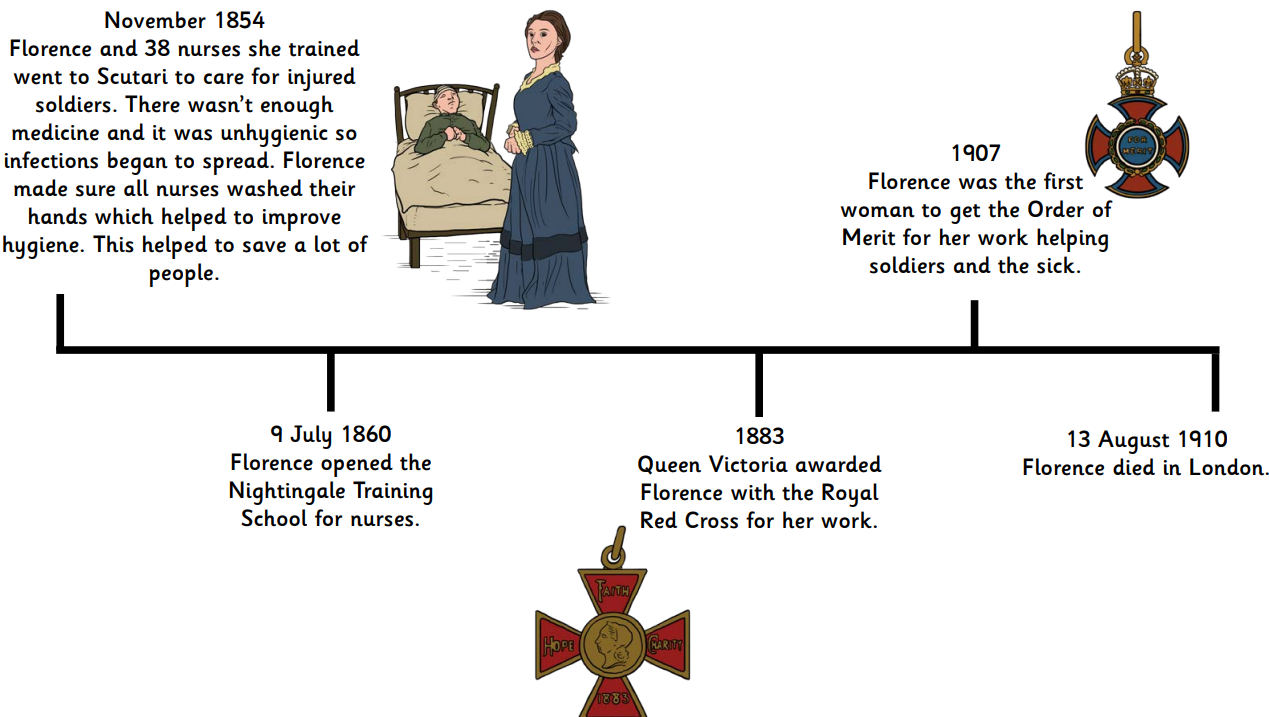 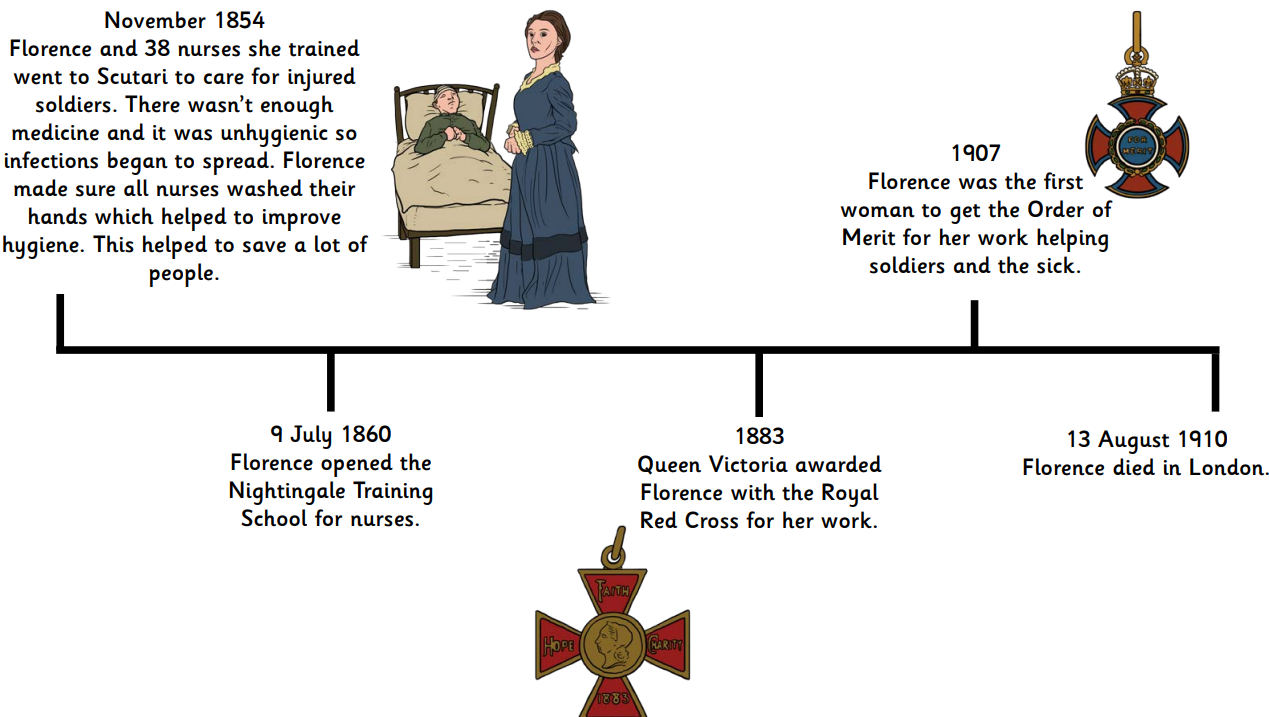 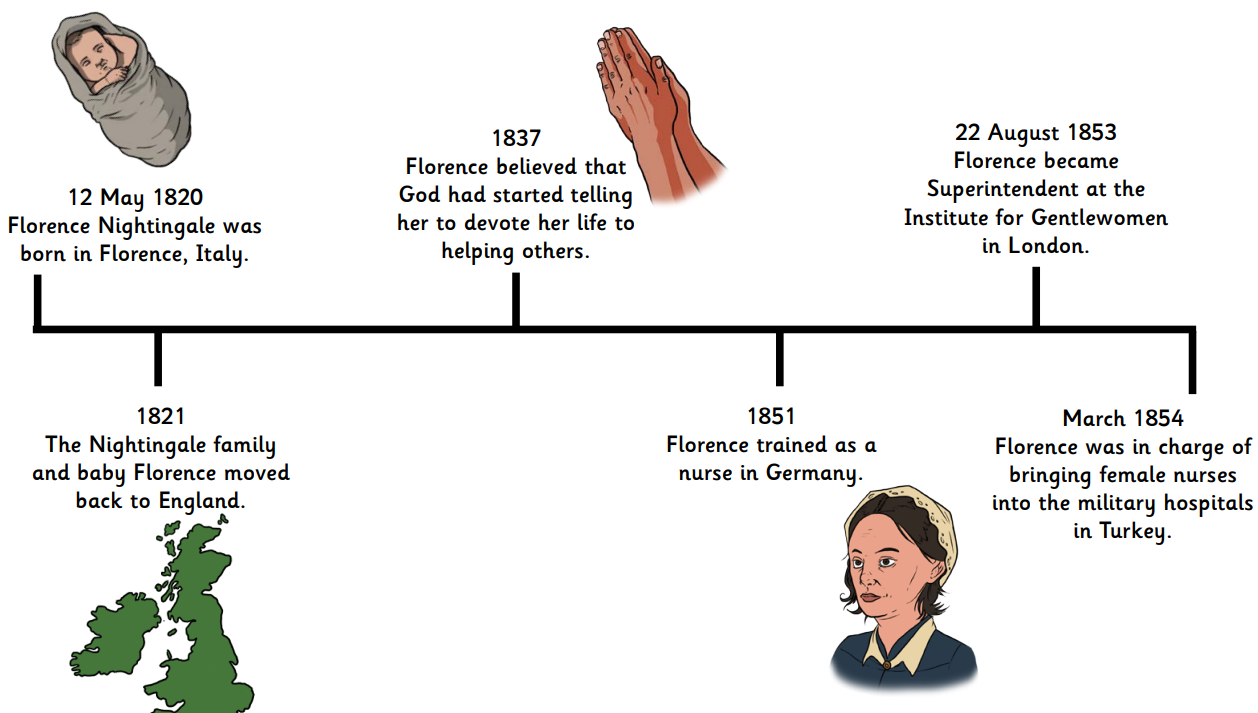 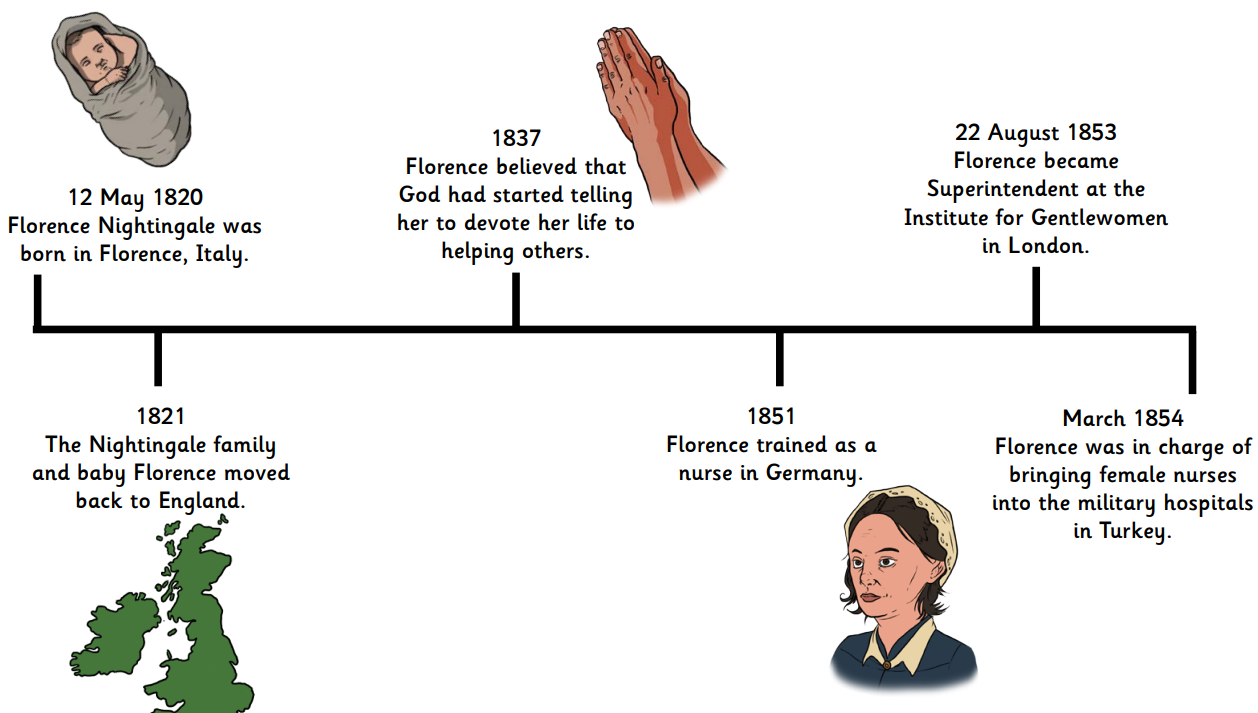 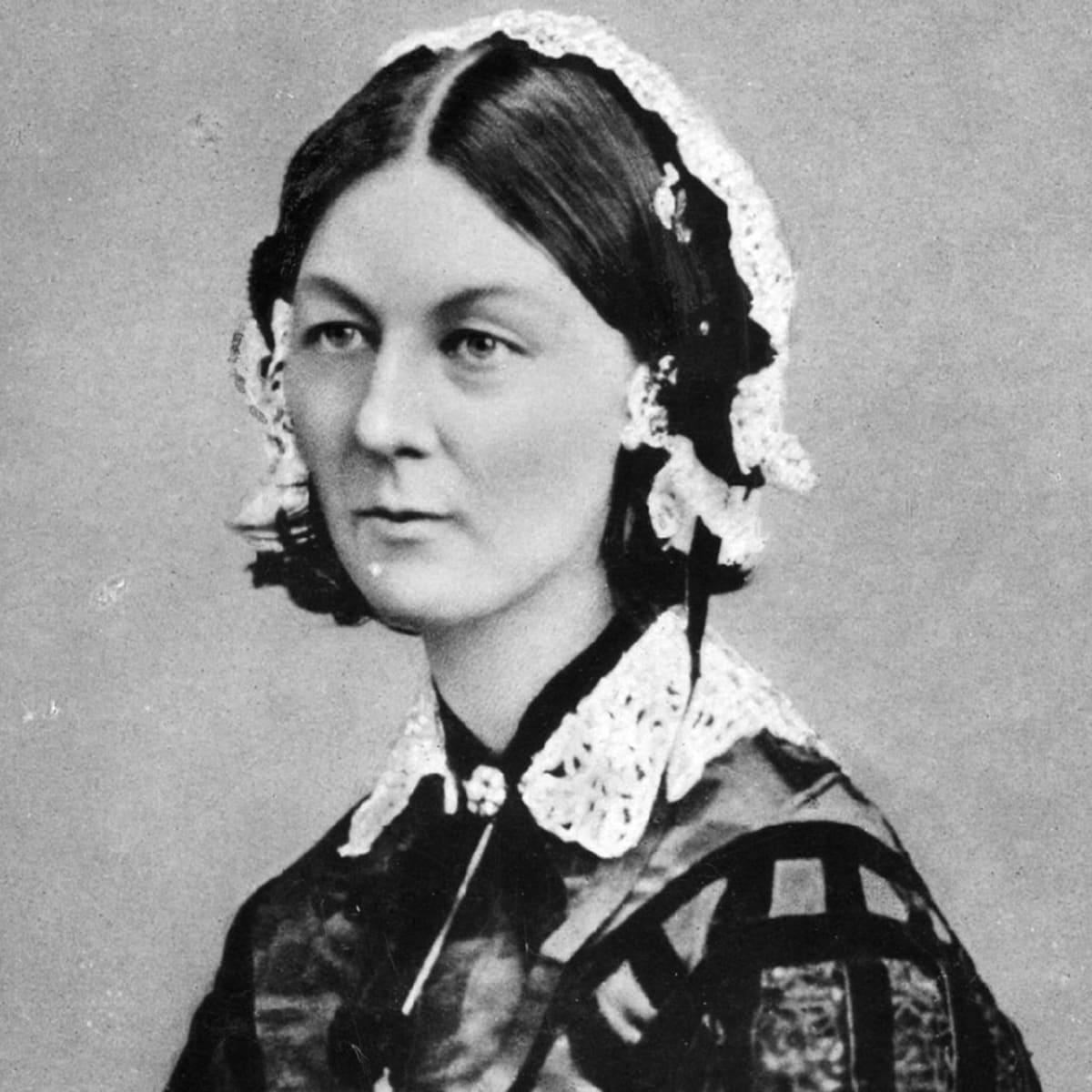 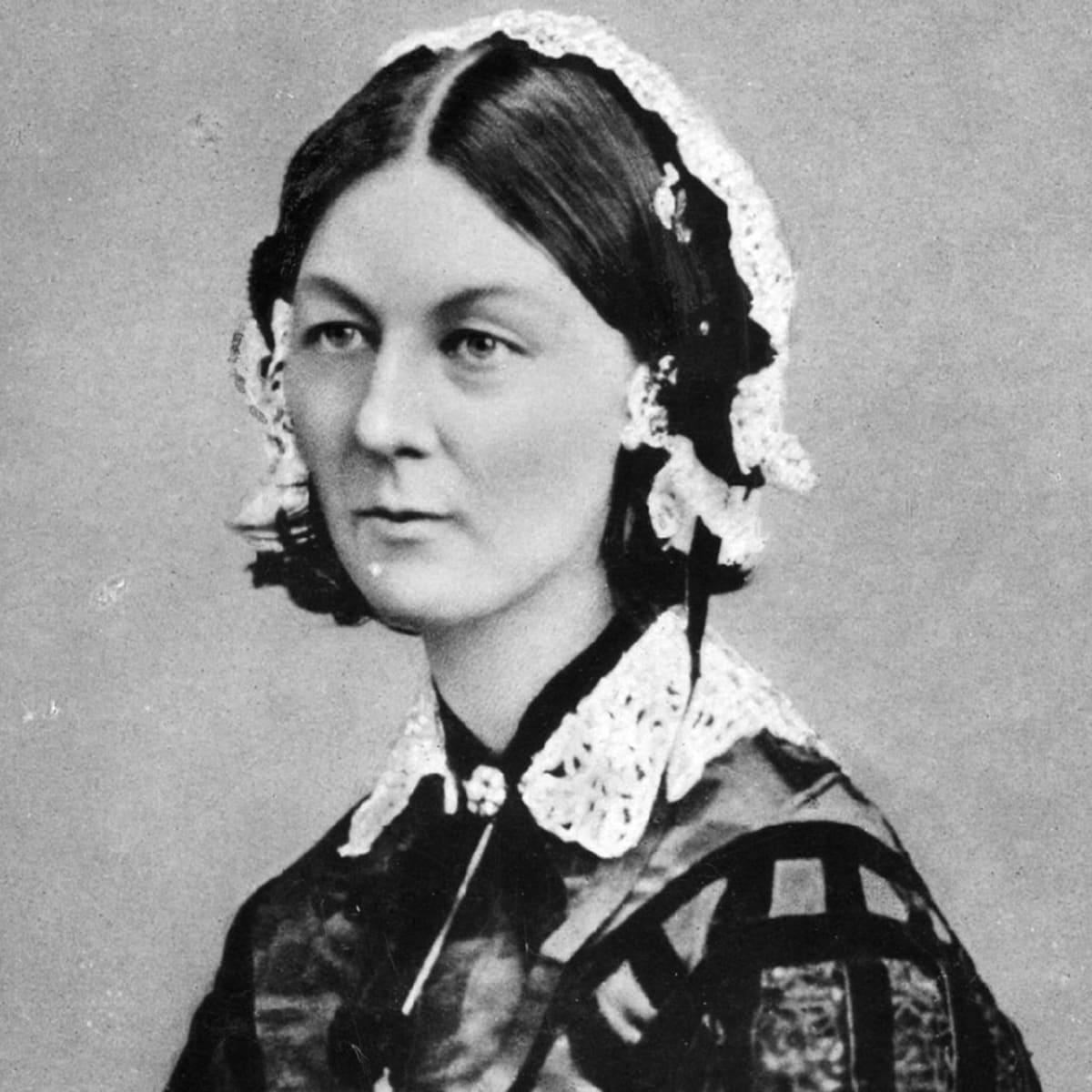 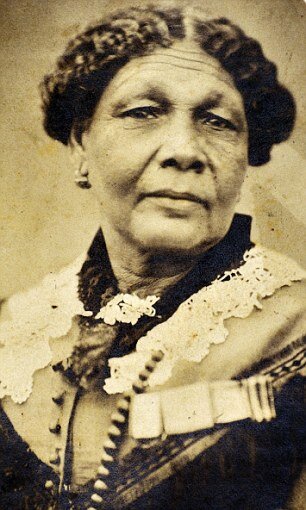 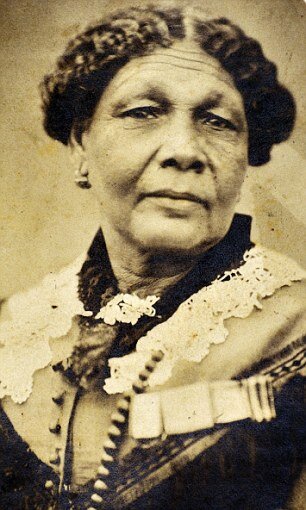 North Walkden Primary School Knowledge OrganiserNorth Walkden Primary School Knowledge OrganiserNorth Walkden Primary School Knowledge OrganiserNorth Walkden Primary School Knowledge OrganiserSubject: HistoryTerm: Summer Year Group: 1NC Link: changes within living memory. Where appropriate, these should be used to reveal aspects of change in national life